SELE MAHALLESİ:TARİHİ:Sele Köyü 1463 yılı öncesi iskân gören köylerimizdendir. Köyde iki önemli türbe bulunmaktadır. Şah Kalender Veli ve Siyami Dede türbeleridir. Köyün geçim kaynağı tarım ve hayvancılıktır. Sele köyü 2014 yılında Çubuk İlçesine mahalle olarak bağlanmıştır. COĞRAFİ KONUMU:Sele  Mahallesi, Ankara il merkezine 40, Çubuk ilçesine 15 km uzaklıktadır.  NÜFUSU:2017 yılı itibariyle Mahalle nüfusu  18 dirİDARİ YAPI:Mahalle Muhtarı  Arif KALENDER’dir. Cep Tel No: 535732 06 44MAHALLEDEN GÖRÜNÜMLER: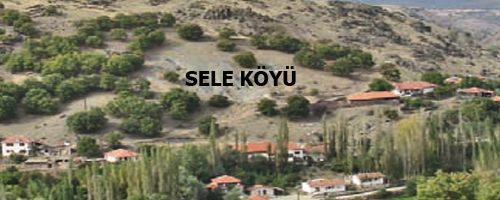 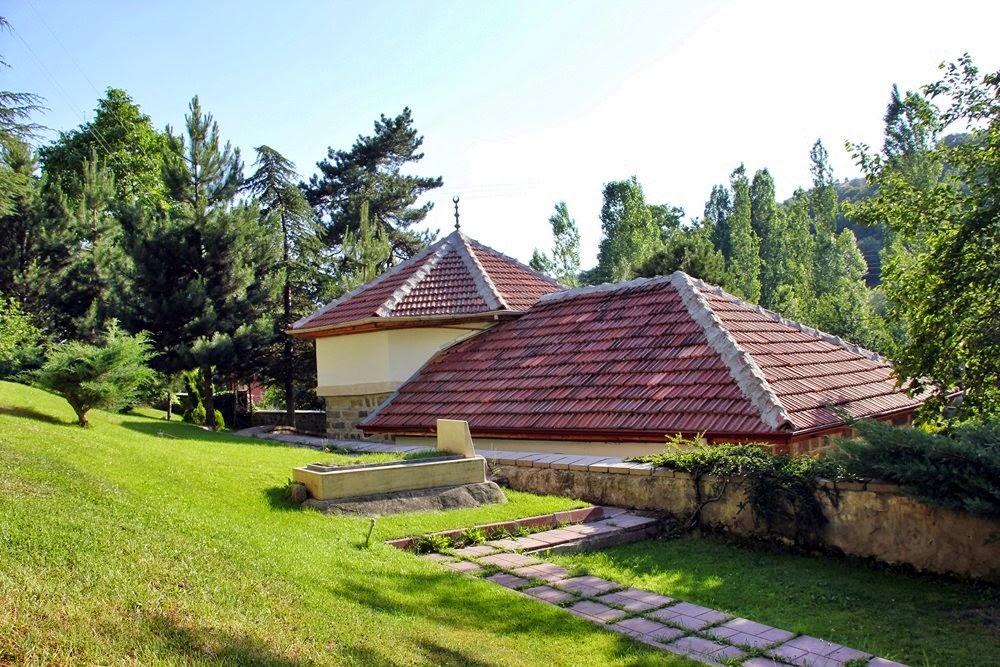 